КОМИТЕТ АДМИНИСТРАЦИИ ТЮМЕНЦЕВСКОГО РАЙОНА ПО ОБРАЗОВАНИЮ АЛТАЙСКОГО КРАЯП Р И К А З 25.03. 2016 г.                                  с. Тюменцево                                               № 65 О мерах по предупреждению и                                                              ликвидации последствий чрезвычайных                                                  ситуаций   в период весенне-летнего                                                      половодья 2016 года                                                                          В соответствии с распоряжением Администрации Алтайского края от 05.02.2016 № 28-р, письма Главного управления образования  и молодежной политики № 260 от 21.03.2016 г. и в целях предупреждения возникновения чрезвычайных ситуаций, связанных с половодьем, обеспечения безопасности учащихся, дошкольников и трудовых коллективов приказываю:Руководителям образовательных организаций Принять меры по обеспечению противопаводковой защиты объектов образования;Назначить ответственных лиц, разработать план действий при возникновении чрезвычайной ситуации;Провести инструктажи с педагогическими коллективами, классные часы с учащимися, родительские собрания по соблюдению правил организации безопасности жизнедеятельности и правильному действию в случае возникновения паводковых вод;Организовать круглосуточное дежурство в образовательных организациях при возникновении риска затопления;Обратить особое внимание на соблюдение правил организации подвоза детей в паводковый период;Составить списки работников образования и детей, которые попадают в зону подтопления (МБОУ Вылковская сош, МКОУ Черемшанская сош, МБОУ Шарчинская сош (с.Трубачево) и в электронной виде направить в комитет по образованию;Организовать работы в образовательных организациях по ежедневному ворошению и вывозу снега с подведомственных территорий, очистке кровель и отводу талых и паводковых вод;Возложить ответственность за выполнение всего комплекса мероприятий, направленных на предупреждение чрезвычайной ситуации, связанной с началом весенне-летнего половодья, сохранения жизни и здоровья детей, на руководителей образовательных организаций.В случаях возникновения чрезвычайных ситуаций незамедлительно сообщать в комитет Администрации Тюменцевского района по образованию по тел. 2-24-46, 2-25-43, 8 923 163 17 50. Контроль исполнения приказа возложить на главного специалиста комитета по образованию О.М.Ганину.Председатель комитета по образованию                       Н.П.Щегренева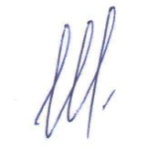 